Что  необходимо приобрести  первокласснику№№НаименованиеСоветы учителя1.Портфель (ранец)На что надо обратить внимание в первую очередь? Спинка и лямки. Ранец должен быть с твердой ортопедической спинкой и лямками шириной не меньше 4,5 см. Вес пустого портфеля - 600-800 граммов, а ширина должна совпадать с шириной плеч ребенка. Низ ранца - устойчивый, чтобы не падать возле парты. Идеальная верхняя ручка - сделанная из мягкой резины, чтобы не травмировать пальцы ребенка.2.Тетрадки в клетку (12 листов) – 5 штукЦвет зелёный, обычная клеткаОбратите внимание на качество бумаги: линии, клетки должны быть четкими, бумага белой, а не серой, достаточно плотной, иначе ручка будет рвать листы, а чернила расплываться. Очень хорошо, если тетради с полями. Писать в них неудобно - буквы просвечивают с другой стороны. Клетки и линейки плохо пропечатаны, требуется немало усилий, чтобы не съехать со строчки, поэтому в первую очередь смотрите на качество страниц в тетради.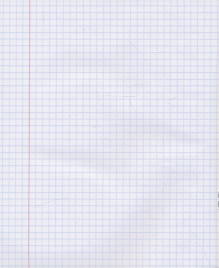 3Тетради в линейку 12 листов – 5 штук Цвет зелёный - 2 шт. - тетрадь в частую косую линейку- 3 шт. – тетрадь в обычную косую линейкучастая косая линейка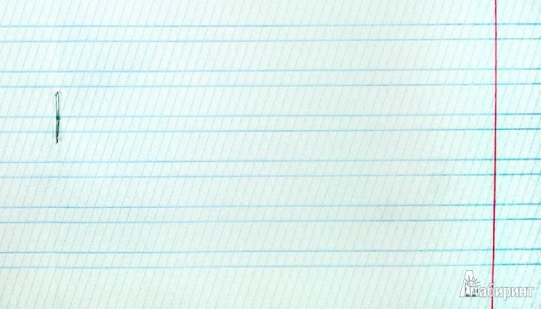 4. Обложки для тетрадей и учебниковПлотные прозрачные5.ПеналЛучше всего мягкий пенал-раскладушка, он легкий, не гремит на парте, меньше ломается. Покупать его с «наполнением» или без - решать родителям.6.Ручки шариковые ( синий стержень) -   2 штуки обязательно (одна запасная всегда должна быть).Ручку лучше всего купить самую обычную. Главным аргументом при её приобретении должно быть удобство в использовании. Дорогие ручки необычных форм не подходят первокласснику, почерк которого только формируется. Ручка должна удобно лежать в руке. Паста не должна пачкать лист бумаги. По возможности не экономьте на ручках.7.Простой карандаш (ТМ)Убедитесь, что карандаш поточен, не царапает бумагу. Лучше всего покупать карандаши с пометкой ТМ.8.Цветные  карандашиВ начальных классах они требуются почти на каждом уроке. Проверьте, все ли карандаши целы, особенно часто используемых цветов: красный, зелёный, синий, чтобы ребёнку не пришлось их точить в самый ответственный момент урока.9.Ластик, точилкаНовоиспечённому ученику, несомненно, не раз пригодится и точилка (закрытая) и ластик. Ластик должен быть мягким, хорошо стирать карандаш. 
 Должны быть не в виде игрушки, чтобы не отвлекать ребёнка.10Линейка (20 см)Первокласснику достаточно обычной деревянной линейки или лучше выбрать хорошую пластиковую, которую не согнуть и не сломать  длиной 20 см11Папка для тетрадей12Папка для принадлежностей по труду13для урока труда в папке или коробке:1 пластилин – 6-8 цветов 2 дощечка или клеенка для пластилина – А 4 3 цветная бумага (6-7 цветов) – 2 шт. (А 4) 4 цветной картон (7-10 цветов) – 2 шт. (А 4)5  клей-карандаш – 1 шт. 6 ножницы с тупыми концами – 1 шт.7 альбом для рисования – 1 шт.Пластилин Прочитайте, что написано на коробке. Если «не допускать попадания в рот» или «после занятий тщательно мыть руки с мылом» - лучше такой пластилин детям не покупать - опасно! Пластилин должен быть экологически чистым, не липнуть к рукам, приятных расцветок и хорошо мяться в руках (без разогрева на батарее!).14Веер букв. Веер цифр до 20.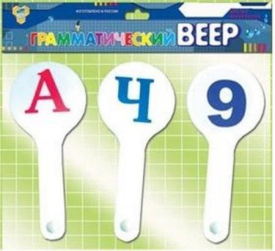 15Касса счетных материалов "Учись считать"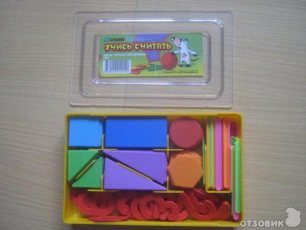 16Мешок для сменной обуви.Тканевый мешок на длинных лямках для сменной обуви. Его можно не носить в руках, а повесить прямо на рюкзак за спиной.17Сменная обувьОбувь выбирайте на светлой подошве - она не оставляет на полу темные полосы, - и с закрытым носком, чтобы избежать от ушибов и более неприятных травм.